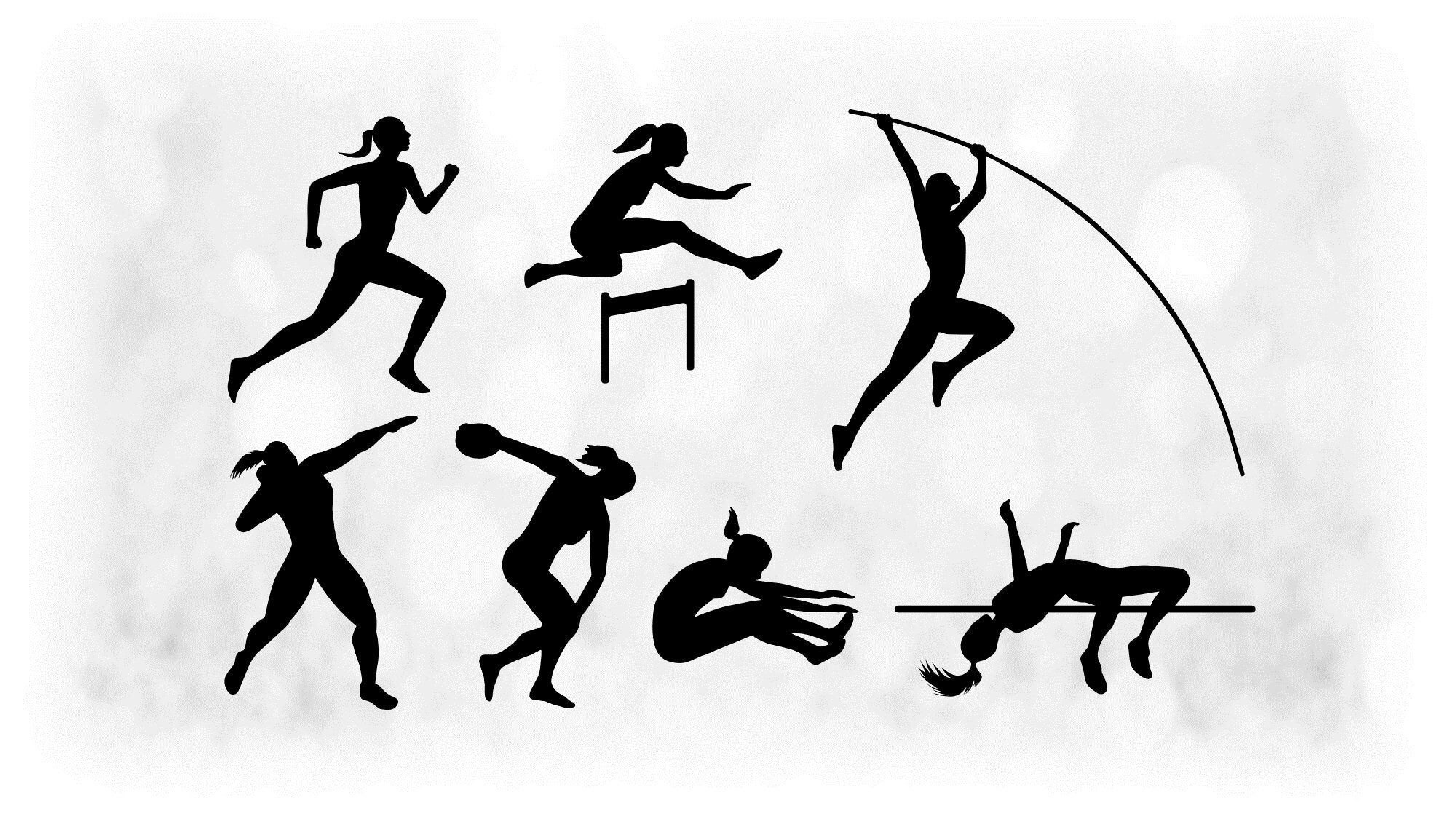                                     РАСПИСАНИЕпервенства Брянской области по легкоатлетическим многоборьям (2006-2007 г.р., 2008-2009 г.р., 2010-2011 г.р.)в помещенииманеж им. В.Д. Самотесова                                                       02-03 марта 2023 года2 мартаДевушки 2006-2007 г.р.                             60 м с/б                   11.30                                        Высота                    12.15                                              Ядро                       13.40                                          Длина                    14.30                                               800                       15.30Девушки 2008-2009 г.р.                              60 м с/б               11.45                                Высота                 12.15                                      Ядро                   13.40                                      Длина                 14.30                                       800                    15.40                                    РАСПИСАНИЕпервенства Брянской области по легкоатлетическим многоборьям (2006-2007 г.р., 2008-2009 г.р., 2010-2011 г.р.)в помещенииманеж им. В.Д. Самотесова                                                       02-03 марта 2023 года2 мартаЮноши 2006-2007 г.р.                             60 м с/б                   11.00                                        Длина                     11.40                                              Ядро                       12.45                                           Высота                    13.45                                               1000                       15.15Юноши 2008-2009 г.р.60 м с/б               11.15Длина                 11.40Ядро                   12.45Высота                13.451000                  15.00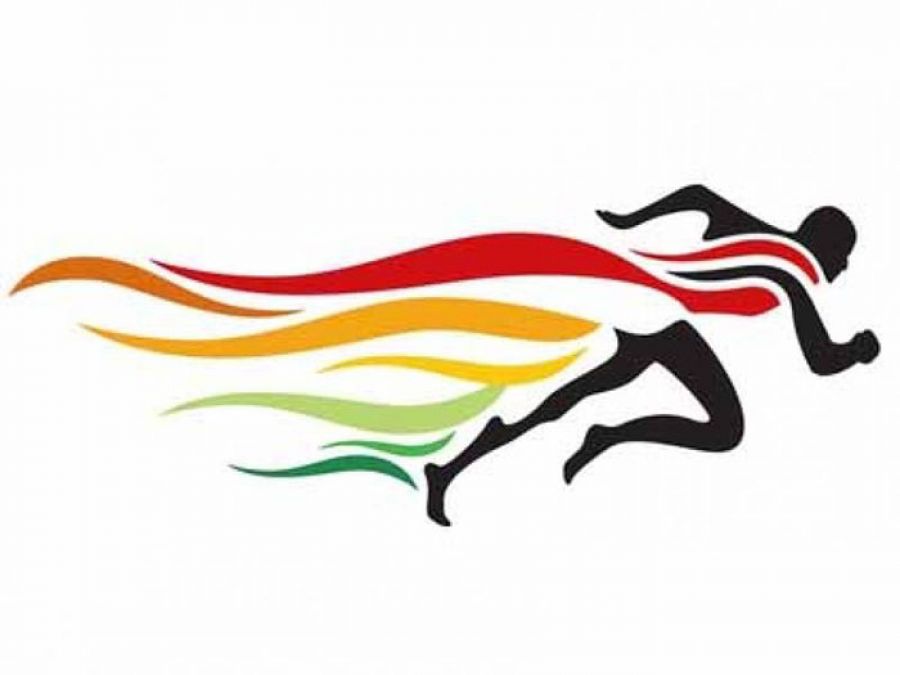 РАСПИСАНИЕпервенства Брянской области по легкоатлетическим многоборьям (2006-2007 г.р., 2008-2009 г.р., 2010-2011 г.р.)в помещенииманеж им. В.Д. Самотесова                                                       02-03 марта 2023 года3 мартаДевушки 2010-2011 г.р.                                        60 м с/б                   11.30                                                  Высота                     12.00                                                        Ядро                       13.15                                                  Длина                     14.00                                                        400        через 30 мин после окончания видаЮноши 2010-2011 г.р.             60 м с/б               11.00                Длина                 11.30                     Ядро                   12.15                     Высота                13.00                      400                 через 30 мин после окончания вида  